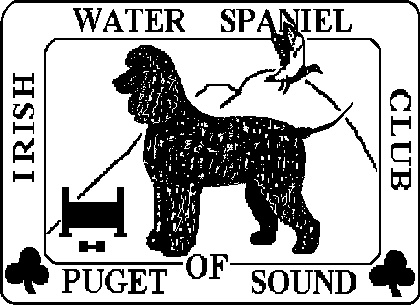 IRISH WATER SPANIEL CLUB OF PUGET SOUND MEMBERSHIP APPLICATIONNAME __________________________________________________________________________ ADDRESS_______________________________________________________________________ CITY___________________________________ STATE__________ZIP___________________ DAY PHONE________________________EVENING PHONE____________________________ DATE___________________________ EMAIL_________________________________________ TYPE OF MEMBERSHIP INDIVIDUAL ($10.00) ___FAMILY ($15.00) ____YOUTH ($5.00) (under 21 years old, non-voting) ___________ IS THIS A NEW MEMBERSHIP? _________RENEWAL? _________ REGISTERED NAME OF IWS (including all titles) ______________________________________ __________________________________________________________________________________ CALL NAME_________________________SEX________BIRTHDATE____________________ SIRE____________________________________________________________________________ DAM_____________________________________________________________________________ USE BACK OF THIS SHEET FOR ALL ADDITIONAL DOGS YOU OWN AREAS OF INTEREST: Dog Shows_____ Obedience Competition_____ Tracking_______ Field Events_______ Agility_____ Breeding______ Hunting_____ Family Dog_____ Other__________________________________________________________________________ Make checks payable to: IWSCOPS Mail to the treasurer: Laurie McConkey, 2362 Pine Drive, Ferndale, WA 98248